H L Á Š E N Í   M Í S T N Í H O   R O Z H L A S U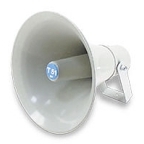 ÚTERÝ – 17. 4. 2018Milí spoluobčané.Přejeme vám příjemné dopoledne.Poslechněte si hlášení.Na Daskabátě byl v sobotu 14. dubna nalezen pes – kříženec maltézského psa a bišonka. Jedná se o hnědobílou fenku, která má modrý textilní obojek i obojek proti blechám. Pro další informace kontaktujte Obec Daskabát na tel. číslech: 739 369 712 nebo 585 358 001.PRODEJ ŽIVÝCH RYB Z TOVAČOVA se uskuteční u OÚ ve středu 18. dubna od 8.30 do 9.00 hodin. Budou se prodávat tyto ryby:- kapr I. třída 			86,- Kč/kg- kapr výběrový nad 2,5 kg	96,- Kč/kg- amur				98,- Kč/kg- pstruh				169,- Kč/kg- tolstolobik				59,- Kč/kgOBECNÍ ÚŘAD A POŠTA PŘÁSLAVICE oznamují, že ve čtvrtek 19. dubna budou z provozních důvodu po CELÝ DEN UZAVŘENI. Děkujeme za pochopení. Firma KOHAplant, spol. s r.o. uskuteční v naši obci prodej ovocných stromků a balených růží, nabídne speciální hnojivo na podporu kořenového systému a švestky pouze za 99,- Kč. Kořeny jsou ošetřeny speciálním disperzním gelem, který chrání kořeny před vysušením.Prodej se bude konat ve čtvrtek 19. dubna od 16.00 do 16.20 hodin u OÚ.	ZÁPIS DĚTÍ DO 1. TŘÍDY pro školní rok 2018-2019 se uskuteční v pátek 20. dubna od 15.00 do 17.00 hodin a v sobotu 21. dubna od 10.00 do 12.00 hodin v budově ZŠ.Vezměte s sebou občanský průkaz a rodný list dítěte. NIKOL DRŮBEŽ vám v sobotu 21. dubna v době od 8.00 do 8.15 hodin u OÚ nabídne k prodeji: kuřice, 22 týdnů staré různých barev, housata, káčata, krůty, roční slepice, chovné kohouty, krmné směsi a vitamíny. V neděli 22. dubna v 16.00 hodin zavítá do naší obce Divadelní spolek z Bukovan s detektivní komedii HROBKA S VYHLÍDKOU, na kterou jste všichni srdečně zváni.Malé občerstvení bude zajištěno a vstupné je dobrovolné. Těšíme se na vás.ZO Českého zahrádkářského svazu Přáslavice spolu s OÚ Přáslavice vyhlašují soutěž „O NEJKRÁSNĚJŠÍ OKNA A PŘEDZAHRÁDKU“. Zájemci se mohou hlásit do konce května na OÚ nebo v knihovně v době půjčování knih. Výsledky soutěže budou zveřejněny v říjnu na Výstavě ovoce a zeleniny, kde budou výhercům předány peněžité odměny. Ve čtvrtek 26. dubna jste všichni srdečně zváni k hasičské zbrojnici, kde se v 17.00 hodin uskuteční STAVĚNÍ MÁJE. Těšíme se na vaši podporu. V sobotu 28. dubna v době od 9.00 do 11.00 hodin se uskuteční ve sběrném dvoře SBĚR NEBEZPEČNÉHO ODPADU.ZŠ a MŠ Přáslavice oznamuje, že ZÁPIS DĚTÍ DO MATEŘSKÉ ŠKOLY k 1. 9. 2018 proběhne v pátek 4. května od 8.00 do 15.00 hodin v budově MŠ na sídlišti. Zákonní zástupci dítěte si k zápisu vezmou rodný list dítěte a svůj občanský průkaz, u dětí mladších 2,5 let ještě očkovací průkaz. Ve stejném termínu proběhne i den otevřených dveří. Těšíme se na vás.